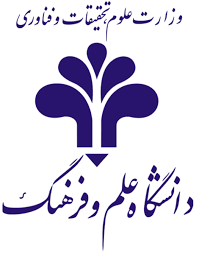 گزارش سرپرست کارآموزتاریخ گزارش:کارآموزی 1    		کارآموزی 2 نیمسال تحصیلی:نام سرپرست کارآموز:                                                          سمت:نام و نام خانوادگی کارآموز:                                                   نام واحد کارآموزی:پیشنهادات سرپرست کارآموز جهت بهبود برنامه کارآموزی: محل مهر و امضای سرپرست کارآموزی عالیخوبمتوسطضعیفاظهار نظر سرپرست کارآموزردیفرعایت نظم و ترتیب و انضباط در محیط کار 1میزان همکاری با دیگران 2علاقه به فراگیری 3استعداد فراگیری 4پیگیری وظایف و میزان پشتکار 5تاثیر پیشنهادات کارآموز در جهت بهبود کار 6کیفیت گزارش های کارآموز به واحد کارآموزی 7